§1662.  Powers and dutiesThe Department of Administrative and Financial Services, through the Bureau of the Budget, has the duty and authority:  [PL 1991, c. 780, Pt. Y, §47 (AMD).]1.  State budget document.  To prepare and submit to the Governor-elect, or the Governor, biennially, a state budget document in accordance with chapters 141 to 155;1-A.  Federal expenditure budget. [PL 1979, c. 711, Pt. F, §2 (RP).]2.  Work program and allotments.  To examine and recommend for approval the work program and quarterly allotments of each department and agency of the State Government, before the appropriations or other funds of such department or agency shall become available for expenditure;3.  Changes.  To examine and recommend for approval any changes in the work program and quarterly allotments of any department or agency of the State Government during the fiscal year;4.  Review, plans and report.  To constantly review the administrative activities of other departments and agencies of the State, study organization and administration, investigate duplication of work and to formulate plans for better and more efficient management, and report periodically to the Governor and on request to the Legislature;5.  Rules.  To make rules, subject to the approval of the Commissioner of Administrative and Financial Services, for the carrying out of this chapter and chapter 145; and[PL 1991, c. 780, Pt. Y, §48 (AMD).]6.  Necessary data.  To require all departments and other agencies in the Executive, Legislative and Judicial Departments of State Government to prepare and submit for review such data, information or records as may be deemed necessary by the State Budget Officer to facilitate the Bureau of the Budget's efforts regarding this section. Copies of these materials shall be made available to the Office of Fiscal and Program Review by the Bureau of the Budget upon request of the Director of Fiscal and Program Review.[PL 1985, c. 737, Pt. B, §8 (AMD).]SECTION HISTORYPL 1977, c. 583, §3 (AMD). PL 1979, c. 711, §F2 (AMD). PL 1985, c. 174, §§J1,J2 (AMD). PL 1985, c. 737, §B8 (AMD). PL 1985, c. 785, §§A57,58 (AMD). PL 1987, c. 402, §A40 (AMD). PL 1991, c. 780, §§Y47,48 (AMD). The State of Maine claims a copyright in its codified statutes. If you intend to republish this material, we require that you include the following disclaimer in your publication:All copyrights and other rights to statutory text are reserved by the State of Maine. The text included in this publication reflects changes made through the First Regular Session and the First Special Session of the131st Maine Legislature and is current through November 1, 2023
                    . The text is subject to change without notice. It is a version that has not been officially certified by the Secretary of State. Refer to the Maine Revised Statutes Annotated and supplements for certified text.
                The Office of the Revisor of Statutes also requests that you send us one copy of any statutory publication you may produce. Our goal is not to restrict publishing activity, but to keep track of who is publishing what, to identify any needless duplication and to preserve the State's copyright rights.PLEASE NOTE: The Revisor's Office cannot perform research for or provide legal advice or interpretation of Maine law to the public. If you need legal assistance, please contact a qualified attorney.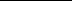 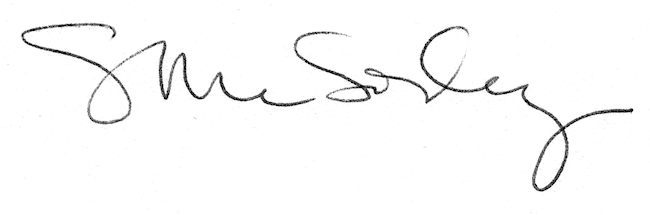 